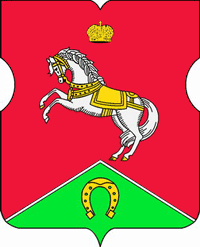 СОВЕТ ДЕПУТАТОВмуниципального округаКОНЬКОВОРЕШЕНИЕ                       29.01.2019      		2/2_______________ №_______________Заслушав в соответствии с пунктом 4 части 1 статьи 1 Закона города Москвы от 11 июля 2012 года №39 «О наделении органов местного самоуправления муниципальных округов в городе Москве отдельными полномочиями города Москвы» информацию руководителя государственного бюджетного учреждения города Москвы Центр предоставления государственных услуг «Мои документы» района Коньково Ипатьева В.Н. о работе учреждения в 2018 годуСоветом депутатов принято решение:1. Принять информацию руководителя государственного бюджетного учреждения города Москвы Центр предоставления государственных услуг «Мои документы» района Коньково Ипатьева В.Н. о работе учреждения в 2018 году к сведению.2. Направить настоящее решение в государственное бюджетное учреждение города Москвы Центр предоставления государственных услуг «Мои документы» и Департамент территориальных органов исполнительной власти города Москвы.3. Опубликовать настоящее решение в газете «Муниципальный вестник Коньково» и разместить на сайте органов местного самоуправления муниципального округа Коньково www.konkovo-moscow.ru.4. Контроль за исполнением настоящего решения возложить на ИО главы округа зам. Председателя Совета депутатов муниципального округа Коньково Малахова С.В.ИО Главы округа
зам.Председателя Совета депутатов
муниципального округа Коньково                          							  									С.В. МалаховО заслушивании информации руководителя государственного бюджетного учреждения города Москвы Центр предоставления государственных услуг «Мои документы» района Коньково о работе учреждения в 2018 году